РОССИЙСКАЯ ФЕДЕРАЦИЯКраснодарский крайМуниципальное дошкольное  образовательное бюджетное  учреждение детский садкомбинированного вида №34 г. Сочи.354008. Г. Сочи, ул. Клубничная, 30e-mail: primaryschool34@edu.sochi.ruПРИКАЗ№     103                                                                                  от «27» июля 2020 г.Об утверждении Порядка и условий осуществления перевода обучающихся из одной организации, осуществляющей образовательную деятельность по образовательным программам дошкольного образования, в другие организации, осуществляющие образовательную деятельность по образовательным программам соответствующих уровня и направленностиВ соответствии с Приказом Министерства образования и науки РФ  от 28 декабря 2015 года № 1527 (с изменениями 21 января 2019 года) «Об утверждении Порядка и условий осуществления перевода обучающихся из одной организации, осуществляющей образовательную деятельность по образовательным программам дошкольного образования, в другие организации, осуществляющие образовательную деятельность по образовательным программам соответствующих уровня и направленности» внесены изменения в Приказ заведующего МДОУ детский сад комбинированного вида № 34, регламентирующий порядок перевода   и условия осуществления перевода обучающихся из одной организации, осуществляющей образовательную деятельность по образовательным программам дошкольного образования, в другие организации, осуществляющие образовательную деятельность по образовательным программам соответствующих уровня и направленности.На основании вышеизложенного приказываю:Утвердить «Порядок и условия осуществления перевода обучающихся из одной организации, осуществляющей образовательную деятельность по образовательным программам дошкольного образования, в другие организации, осуществляющие образовательную деятельность по образовательным программам соответствующих уровня и направленности» в новой редакции.Старшему воспитателю (Е.В. Прус) разместить настоящий приказ на официальном сайте МДОУ № 34 в сети Интернет. Воспитателю (Е.Д. Тлустой):Подготовить бланки заявлений о переводе обучающихся из одной организации, осуществляющей образовательную деятельность по образовательным программам дошкольного образования, в другие организации, осуществляющие образовательную деятельность по образовательным программам соответствующих уровня и направленности при подготовке документов о переводе воспитанников в другие образовательные организации и оформлении руководствоваться настоящими правилами.  Контроль исполнения приказа оставляю за собой. Заведующий                                                   О.О. Кузнецова 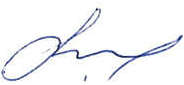 Ознакомлены:Приложениек приказу заведующегоМДОУ детский сад комбинированного вида  № 34№ 103 от 27 июля 2020 года Порядок и условия осуществления перевода обучающихся из одной организации, осуществляющей образовательную деятельность по образовательным программам дошкольного образования, в другие организации, осуществляющие образовательную деятельность по образовательным программам соответствующих уровня и направленностиI. Общие положения1. Порядок и условия осуществления перевода обучающихся из одной организации, осуществляющей образовательную деятельность по образовательным программам дошкольного образования, в другие организации, осуществляющие образовательную деятельность по образовательным программам соответствующих уровня и направленности (далее - Порядок), устанавливают общие требования к процедуре и условиям осуществления перевода обучающегося из организации, осуществляющей образовательную деятельность по образовательным программам дошкольного образования, в которой он обучается (далее – МДОУ детский сад комбинированного вида № 34 ), в другую организацию, осуществляющую образовательную деятельность по образовательным программам соответствующих уровня и направленности (далее - принимающая организация), в следующих случаях: по инициативе родителей (законных представителей) несовершеннолетнего обучающегося (далее - обучающийся); в случае прекращения деятельности исходной организации, аннулирования лицензии на осуществление образовательной деятельности (далее - лицензия); в случае приостановления действия лицензии.2. Администрация города Сочи в лице Управления по образованию и науке (далее - учредитель) обеспечивает перевод обучающихся с письменного согласия их родителей (законных представителей).3. Перевод обучающихся не зависит от периода (времени) учебного года.II. Перевод обучающегося по инициативе его родителей (законных представителей)В случае перевода обучающегося по инициативе его родителей (законных представителей) родители (законные представители) обучающегося:осуществляют выбор принимающей организации;обращаются в Управление по образованию и науке г. Сочи   с запросом о наличии свободных мест соответствующей возрастной категории обучающегося и необходимой направленности группы, в том числе с использованием информационно-телекоммуникационной сети "Интернет" (далее - сеть Интернет); обращаются в МДОУ детский сад комбинированного вида № 34 с заявлением об отчислении обучающегося в связи с переводом в принимающую организацию. Заявление о переводе может быть направлено в форме электронного документа с использованием сети Интернет.5. В заявлении родителей (законных представителей) обучающегося об отчислении в порядке перевода в принимающую организацию указываются:а) фамилия, имя, отчество (при наличии) обучающегося;б) дата рождения;в) направленность группы;г) наименование принимающей организации. В случае переезда в другую местность родителей (законных представителей) обучающегося указывается в том числе населенный пункт, муниципальное образование, субъект Российской Федерации, в который осуществляется переезд.6. На основании заявления родителей (законных представителей) обучающегося об отчислении в порядке перевода МДОУ детский сад комбинированного вида № 34  в трехдневный срок издает распорядительный акт об отчислении обучающегося в порядке перевода с указанием принимающей организации.7. МДОУ детский сад комбинированного вида № 34  выдает родителям (законным представителям) личное дело обучающегося (далее - личное дело).8. Требование предоставления других документов в качестве основания для зачисления обучающегося в принимающую организацию в связи с переводом из МДОУ детский сад комбинированного вида № 34 не допускается.9. Личное дело представляется родителями (законными представителями) обучающегося в принимающую организацию вместе с заявлением о зачислении обучающегося в указанную организацию в порядке перевода из МДОУ детский сад комбинированного вида № 34  и предъявлением оригинала документа, удостоверяющего личность родителя (законного представителя) обучающегося.9.1. Факт ознакомления родителей (законных представителей) с уставом принимающей организации, лицензией на осуществление образовательной деятельности, учебно-программной документацией и другими документами, регламентирующими организацию и осуществление образовательной деятельности, фиксируется в заявлении о зачислении обучающегося в указанную организацию в порядке перевода и заверяется личной подписью родителей (законных представителей) несовершеннолетнего обучающегося.9.2. При приеме в порядке перевода на обучение по образовательным программам дошкольного образования выбор языка образования, родного языка из числа языков народов Российской Федерации, в том числе русского языка как родного языка, осуществляется по заявлениям родителей (законных представителей) несовершеннолетних обучающихся.10. После приема заявления и личного дела принимающая организация заключает договор об образовании по образовательным программам дошкольного образования (далее - договор) с родителями (законными представителями) обучающегося и в течение трех рабочих дней после заключения договора издает распорядительный акт о зачислении обучающегося в порядке перевода.11. Принимающая организация при зачислении обучающегося, отчисленного из МДОУ детский сад комбинированного вида № 34, в течение двух рабочих дней с даты издания распорядительного акта о зачислении обучающегося в порядке перевода письменно уведомляет исходную организацию о номере и дате распорядительного акта о зачислении обучающегося в принимающую организацию.III. Перевод обучающегося в случае прекращения деятельности исходной организации, аннулирования лицензии, в случае приостановления действия лицензии12. При принятии решения о прекращении деятельности МДОУ детский сад комбинированного вида № 34  в соответствующем распорядительном акте учредителя указывается принимающая организация либо перечень принимающих организаций (далее вместе - принимающая организация), в которую(ые) будут переводиться обучающиеся на основании письменных согласий их родителей (законных представителей) на перевод. О предстоящем переводе МДОУ детский сад комбинированного вида № 34  в случае прекращения своей деятельности обязана уведомить родителей (законных представителей) обучающихся в письменной форме в течение пяти рабочих дней с момента издания распорядительного акта учредителя о прекращении деятельности МДОУ детский сад комбинированного вида № 34, а также разместить указанное уведомление на своем официальном сайте в сети Интернет. Данное уведомление должно содержать сроки предоставления письменных согласий родителей (законных представителей) обучающихся на перевод обучающихся в принимающую организацию.13. О причине, влекущей за собой необходимость перевода обучающихся, МДОУ детский сад комбинированного вида № 34  обязано уведомить учредителя, родителей (законных представителей) обучающихся в письменной форме, а также разместить указанное уведомление на своем официальном сайте в сети Интернет: в случае аннулирования лицензии - в течение пяти рабочих дней с момента вступления в законную силу решения суда; в случае приостановления действия лицензии - в течение пяти рабочих дней с момента внесения в Реестр лицензий сведений, содержащих информацию о принятом органом исполнительной власти субъекта Российской Федерации, осуществляющим переданные Российской Федерацией полномочия в сфере образования, решении о приостановлении действия лицензии.14. Учредитель, за исключением случая, указанного в пункте 12 настоящего Порядка, осуществляет выбор принимающей организации с использованием информации, предварительно полученной от исходной организации, о списочном составе обучающихся с указанием возрастной категории обучающихся, направленности группы и осваиваемых ими образовательных программ дошкольного образования.15. Учредитель запрашивает выбранные им организации, осуществляющие образовательную деятельность по образовательным программам дошкольного образования, о возможности перевода в них обучающихся. Руководители указанных организаций или уполномоченные ими лица должны в течение десяти рабочих дней с момента получения соответствующего запроса письменно проинформировать о возможности перевода обучающихся.16. Исходная организация доводит до сведения родителей (законных представителей) обучающихся полученную от учредителя информацию об организациях, реализующих образовательные программы дошкольного образования, которые дали согласие на перевод обучающихся из исходной организации, а также о сроках предоставления письменных согласий родителей (законных представителей) обучающихся на перевод обучающихся в принимающую организацию. Указанная информация доводится в течение десяти рабочих дней с момента ее получения и включает в себя: наименование принимающей организации, перечень реализуемых образовательных программ дошкольного образования, возрастную категорию обучающихся, направленность группы, количество свободных мест.17. После получения письменных согласий родителей (законных представителей) обучающихся МДОУ детский сад комбинированного вида № 34  издает распорядительный акт об отчислении обучающихся в порядке перевода в принимающую организацию с указанием основания такого перевода (прекращение деятельности исходной организации, аннулирование лицензии, приостановление деятельности лицензии).18. В случае отказа от перевода в предлагаемую принимающую организацию родители (законные представители) обучающегося указывают это в письменном заявлении.19. МДОУ детский сад комбинированного вида № 34  передает в принимающую организацию списочный состав обучающихся, письменные согласия родителей (законных представителей) обучающихся, личные дела.20. На основании представленных документов принимающая организация заключает договор с родителями (законными представителями) обучающихся и в течение трех рабочих дней после заключения договора издает распорядительный акт о зачислении обучающегося в порядке перевода в связи с прекращением деятельности исходной организации, аннулированием лицензии, приостановлением действия лицензии. В распорядительном акте о зачислении делается запись о зачислении обучающегося в порядке перевода с указанием МДОУ детский сад комбинированного вида № 34, в которой он обучался до перевода, возрастной категории обучающегося и направленности группы.21. В принимающей организации на основании переданных личных дел на обучающихся формируются новые личные дела, включающие в том числе выписку из распорядительного акта о зачислении в порядке перевода, соответствующие письменные согласия родителей (законных представителей) обучающихся.